Slide 1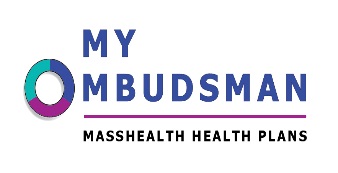 2018 3rd Quarter Presentation for the One Care Implementation CouncilNovember 13, 2018Slide 2The One Care Ombudsman (OCO) is now My OmbudsmanAs of 6/1/18, the One Care Ombudsman (OCO) changed our name to My Ombudsman.We continue to support One Care members with their inquiries and complaints, but now also support members from ACOs, MCOs, SCOs, PACE and MBHP.We have the same telephone number and are located at the same address.In June 2018, My Ombudsman worked with MassHealth to send a letter to current One Care members updating them on the transition of One Care Ombudsman services into My OmbudsmanSlide 3MissionMy Ombudsman is an independent non-profit that empowers individuals, including their families and caregivers, to access their services provided by MassHealth and its managed care plans.Slide 4New In-House Communication CapacitySpecialty positions for Spanish-speaking Ombudsman and Deaf/HOH OmbudsmanMy Ombudsman has an in-house, staff ASL-English interpreterMy Ombudsman prints and disseminates My Ombudsman informational materials in English, Chinese, Haitian-Creole, Portuguese, Russian, Spanish, and VietnameseSlide 5Expanded OutreachNew specialty position for Itinerant Ombudsman who will perform office hours and outreach throughout stateMy Ombudsman staff have participated in 29 outreach events so far, including presentations, tabling and networkingTarget audiences for each outreach event include a variety of different communities across the state, including Deaf, Brazilian, and Haitian communities, as well as those living in public housing, and staff at other state agenciesSlide 63rd Quarter
One Care DataJuly to September, 2018Slide 7One Care Inquiries
July 1 to September 30, 2018*This number represents the total number of inquiries received. One member may have more than one inquiry. For this quarter, 57 members made a total of 69 inquiries.  Slide 8One Care Inquiries
July 1 to September 30, 2018*This number represents the total number of inquiries received. One member may have more than one inquiry. For this quarter, 57 members made a total of 69 inquiries.  Slide 9One Care Complaints
July 1 to September 30, 2018*This number represents the total number of complaints received. One member may have more than one complaint. For this quarter, 93 members made a total of 113 complaints.  Slide 10One Care Complaints
July 1 to September 30, 2018*This number represents the total number of complaints received. One member may have more than one complaint. For this quarter, 93 members made a total of 113 complaints.  Slide 11Evaluating Ombudsman 
Services and Outreach
July 1 – Sept. 30th, 2018100 individuals were called. 20% (20 individuals) agreed to participate in the survey across all plans.Slide 12Supporting One Care MembersA My Ombudsman caller was having a problem accessing cultural foods that supported her digestion.  The My Ombudsman Office worked with The Care Manager to obtain transportation approval to a supermarket close to her home within 48 hours. Slide 13How to contact My OmbudsmanHot Line (855) 781-9898Videophone (339) 224-6831Email us at info@myombudsman.org www.myombudsman.orgWe speak Spanish, French, and Haitian Creole.We use ASL.11 Dartmouth Street, Suite #301 Malden, MA 02148 Office Hours:  Monday – Friday 9am-4pmWalk in hours:  Monday 1pm-4pm   Thursday- 9am-12pmTOTAL INQUIRIES69*(90/Q2)Inquiry Topics Inquiry Topics Enrollment/Disenrollment (breakout below)24Interest in Enrolling in One Care15Disenrollment from One Care9Care Manager Contact13Benefits Access10Schedule Transportation6General Information about One Care/My Ombudsman6TOTAL INQUIRIES69*(90/Q2)Inquiry Topics (cont.)Inquiry Topics (cont.)LTS Coordinator3Appeals Process2Continuity of Care2Seeking Legal Assistance2DME Vendor1TOTAL COMPLAINTS113*(42/Q2)Complaint Topics Complaint Topics Enrollment/Disenrollment (breakout below)36Late re-determination paperwork or proof of residency/income22Access to LTSS (breakout below)16Access to homemaker services7Care Coordination15Care manager specific12TOTAL COMPLAINTS113*(42/Q2)Complaint Topics (cont.)Complaint Topics (cont.)Benefit Access12Transportation11Appeals/ Grievances9Payment/Claims7DME (break-out below)7Power chairs/repairs3Overall satisfaction with My Ombudsman services: Very satisfied to satisfied95%Members rated us as feeling very respected to respected. 95%How Members Heard About My OmbudsmanHow Members Heard About My OmbudsmanMagnets46%Care Manager16%Outreach/Mailing to One Care Members12%